FURY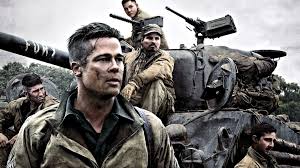 Grown–up’s Movie:HISHERAVG1. Appropriate levels of sexuality?8.58.58.52. Appropriate levels of language?6663. Appropriate levels of violence?7.57.57.54. Entertainment value for females?7.587.755. Entertainment value for males?8.598.756. Teaching moments, role models, moral of story?8887. Is it a “classic”? (Replay value?)88.58.258. Audio/Visual effects?9999. Not too cliché (unique and witty, not too slapstick)787.510. Climax/Resolution/Ending?8.58.58.5GRAND TOTALS:79.75%